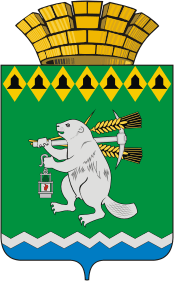 Дума Артемовского городского округаVII созывРЕШЕНИЕот                                                           				                      №  О внесении изменений в Положение о муниципальном контроле в сфере благоустройства на территории Артемовского городского округа В соответствии с Федеральным законом от 31 июля 2020 года 
№ 248-ФЗ «О государственном контроле (надзоре) и муниципальном контроле в Российской Федерации», статьей 16 Федерального закона 
от 06 октября 2003 года № 131-ФЗ «Об общих принципах организации местного самоуправления в Российской Федерации», принимая во внимание пункт 9.4 протокола заседания рабочей группы по координации реформы контрольной и надзорной деятельности в Свердловской области 24.05.2022  № 40 от 15.06.2022, руководствуясь статьями 22, 23 Устава Артемовского городского округа, Дума Артемовского городского округаРЕШИЛА:             1. Внести в Положение о муниципальном контроле в сфере благоустройства на территории Артемовского городского округа, утверждённое решением Думы Артемовского городского округа 
от 16.09.2021 № 882 (с изменениями, внесёнными решением Думы Артемовского городского округа от 24.02.2022 № 75) (далее-Положение), следующие изменения:            1.1. пункты 11, 12, 13, 14, 15, 15.1 Положения признать утратившими силу;           1.2. пункт 16 Положения изложить в следующей редакции:            «16. С учетом требований части 7 статьи 22 и части 2 статьи 61 Закона № 248 ‑ ФЗ система оценки и управления рисками причинения вреда (ущерба) охраняемым законом ценностям при осуществлении муниципального контроля в сфере благоустройства не применяется.            В целях оценки риска причинения вреда (ущерба) при принятии решения о проведении и выборе вида внепланового контрольного мероприятия орган муниципального контроля разрабатывает индикаторы риска нарушения обязательных требований.            Индикаторы риска нарушения обязательных требований законодательства в сфере благоустройства в Артемовском городском округе утверждаются решением Думы Артемовского городского округа.»;            1.3. пункт 52 Положения изложить в следующей редакции:            «52. С учетом требований части 7 статьи 22 и части 2 статьи 61 Закона № 248 - ФЗ и пункта 16 настоящего Положения муниципальный контроль 
в сфере благоустройства осуществляется без проведения плановых контрольных мероприятий.»;            1.4. пункт 62 Положения изложить в следующей редакции:            «62. Инспекционный визит проводится:            - при наличии оснований, указанных в пунктах 1, 3-5 части 1 статьи 57 Закона № 248-ФЗ;            - в случае выявления признаков нарушения Правил благоустройства территории Артемовского городского округа.»;            1.5. пункт 66 Положения изложить в следующей редакции:            «66. Рейдовый осмотр проводится:            - при наличии оснований, указанных в пунктах 1, 3-5 части 1 статьи 57 Закона № 248-ФЗ;            - в случае отсутствия у контрольного органа информации 
об исполнении в установленный срок предписания об устранении выявленных нарушений обязательных требований, выданного по итогам контрольного мероприятия.»;            1.6. пункт 74 Положения изложить в следующей редакции:            «74. Документарная проверка проводится:            - при наличии оснований, указанных в пунктах 1, 3-5 части 1 статьи 57 Закона № 248-ФЗ;            - в случае поступления в контрольный орган от органов государственной власти, органов местного самоуправления, юридических лиц, общественных объединений, граждан, из средств массовой информации сведений о действиях (бездействии), которые могут свидетельствовать 
о наличии нарушения Правил благоустройства территории Артемовского городского округа и риска причинения вреда (ущерба) охраняемым законом ценностям.»;            1.7. пункт 78 Положения изложить в следующей редакции:            «78. Выездная проверка проводится:            - при наличии оснований, указанных в пунктах 1, 3-5 части 1 статьи 57 Закона № 248-ФЗ;            - в случае выявления признаков нарушения Правил благоустройства территории Артемовского городского округа.».2. Опубликовать настоящее решение в газете «Артемовский рабочий», разместить на Официальном портале правовой информации Артемовского городского округа (www.артемовский-право.рф) и на официальном сайте Думы Артемовского городского округа в информационно-телекоммуникационной сети «Интернет».3. Контроль исполнения настоящего решения возложить                                     на постоянную комиссию по вопросам местного самоуправления, нормотворчеству и регламенту (Упорова Е.Ю.).Председатель Думы Артемовского городского округаГлава Артемовского городского округаВ.С. АрсеновК.М. Трофимов